Идет набор группы на курс "Французский язык для начинающих"Мы набираем группу на курс "Французский язык для начинающих". Старт занятий - 23 апреля. Осталось 5 свободных мест.Программа курса французского языка учитывает особенности взрослой аудитории и ориентирована как на разговорную лексику, включающую в себя традиционные тематические разделы (семья, профессия, рабочий день, развлечения, и т.д.), так и на деловую лексику (первоначальные навыки делового общения, деловые контакты, формы бизнеса, и т.д.). В ходе курса используются современные технические устройства, общение с носителями языка.Цель курса - обучить слушателей так, чтобы они могли уверенно разговаривать на французском языке. Этот курс подходит и для тех, у кого нет опыта использования языка, и для тех, кто уже владеет французским языком на начальном уровне.Для записи звоните по тел. +7(999)999-99-99.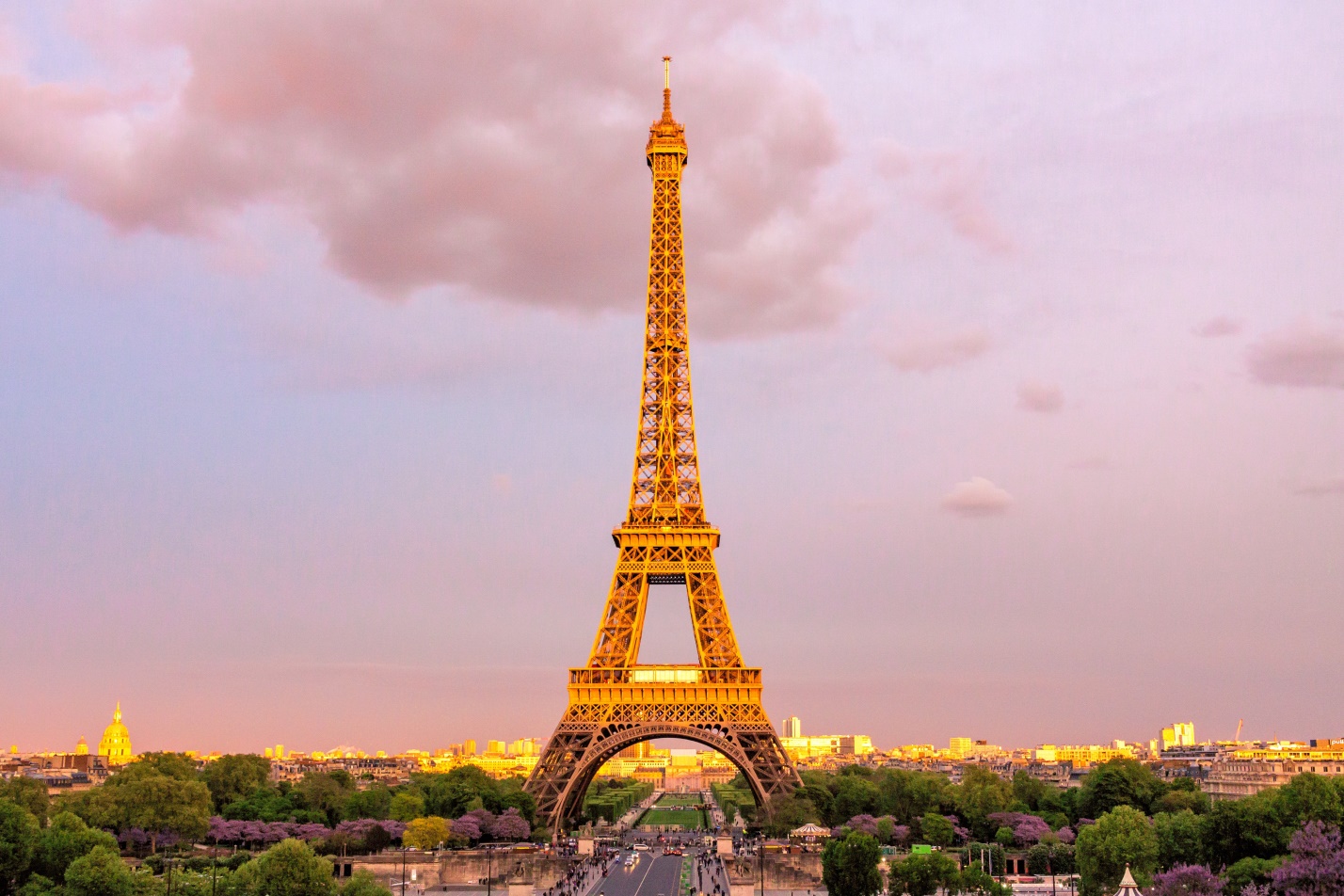 